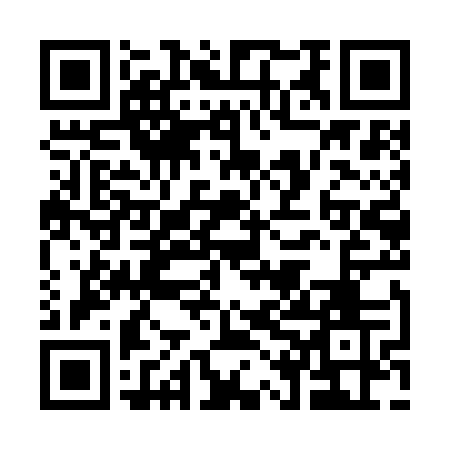 Prayer times for Evergreen Hills Subdivision, New Mexico, USAMon 1 Jul 2024 - Wed 31 Jul 2024High Latitude Method: Angle Based RulePrayer Calculation Method: Islamic Society of North AmericaAsar Calculation Method: ShafiPrayer times provided by https://www.salahtimes.comDateDayFajrSunriseDhuhrAsrMaghribIsha1Mon4:295:551:104:588:259:502Tue4:305:561:104:588:249:503Wed4:315:561:104:588:249:504Thu4:315:571:114:588:249:505Fri4:325:571:114:598:249:496Sat4:325:581:114:598:249:497Sun4:335:581:114:598:249:498Mon4:345:591:114:598:239:489Tue4:356:001:114:598:239:4810Wed4:356:001:114:598:239:4711Thu4:366:011:124:598:229:4712Fri4:376:011:124:598:229:4613Sat4:386:021:124:598:219:4514Sun4:396:031:125:008:219:4515Mon4:406:031:125:008:219:4416Tue4:416:041:125:008:209:4317Wed4:416:051:125:008:209:4318Thu4:426:051:125:008:199:4219Fri4:436:061:125:008:189:4120Sat4:446:071:125:008:189:4021Sun4:456:071:125:008:179:3922Mon4:466:081:125:008:179:3823Tue4:476:091:124:598:169:3724Wed4:486:091:134:598:159:3625Thu4:496:101:134:598:149:3526Fri4:506:111:134:598:149:3427Sat4:516:121:124:598:139:3328Sun4:526:121:124:598:129:3229Mon4:536:131:124:598:119:3130Tue4:546:141:124:598:109:3031Wed4:556:151:124:588:109:29